Shelton Elementary School2020-2021 School Supply List1st Grade2 Dozen Sharpened Pencils3 Pkgs. Elmer’s Glue Sticks1 Box Crayola Wide Tip Markers1 Large Boxes Kleenex1 8 oz. Hand Sanitizer2 Containers Disinfectant Wipes3 Boxes Crayola Crayons -24 count1 Pkg. Pink Pearl Erasers1 Fiskar Brand Scissor1 Primary Mead Journals (K-2) *See picture below2 Wide Ruled Spiral Notebooks - 1 yellow, 1 blue2 Plain Bottom Pocket Folders – red and purple1 Small Supply Box3 Pkgs. Expo Dry Erase Black Markers3 Expo Thin Tip Dry Erase Markers – BlackBoys: 1 Box Gallon Sized Ziplock BagsGirls: 1 Box Quart Sized Ziplock BagsHead Phones (no ear buds)*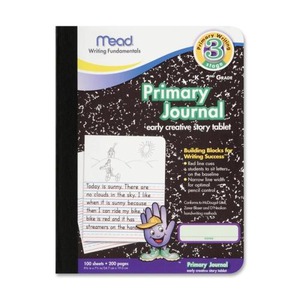 Art Supplies – 1st Grade2 Sharpened Ticonderoga Pencils1 Roll paper Towels1 Bottle of Hand Soap2 Bottles of Glue2nd Grade3 Dozen Sharpened Ticonderoga Pencils4 Expo Dry Erase Colored Markers - black4 Large Elmer’s Glue Sticks1 Box Crayola Wide Tip Markers1 Box Crayola Colored Pencils – 12 count1 Large Box of Kleenex2 Pink Pearl Erasers4 Bottom Pocket Folders – blue, yellow, green, purple1 Red Plastic Pocket Folder1 Pkg. Large Sticky NotesHeadphones1 Container Disinfectant WipesBoys:  1 Box Gallon Sized Ziplock BagsGirls:  1 Bottle Hand SanitizerPlease Label – 2nd Grade1 Box Crayola Crayons – 24 count1 Fiskar Brand Scissor5 Wide Ruled Composition Notebooks (full page lines)1 Small Supply BoxArt Supplies – 2nd Grade2 Sharpened Ticonderoga Pencils2 Bottles of Glue2 Glue Sticks3rd Grade2 Dozen Sharpened Ticonderoga Pencils2 Pink Pearl Erasers1 Box Crayola Markers – wide or thin tipped1 Box Crayola Crayons – 24 count4 Expo Thin Tip Dry Erase Markers – Black1 Pair Pointed Scissor1 Letter Sized Clipboard2 Wide Ruled Spiral Notebooks6 Bottom Pocket Folders – 2 yellow, 2 blue, 2 purple2 Red Plastic Pocket Folders2 Composition NotebooksHeadphones (no ear buds)1 Supply Box1   1” 3 Ring Binder 2 Boxes KleenexBoys: 1 Roll Paper Towel           1 Container Disinfectant WipesGirls: 4 Glue Sticks           1 Pkg. 3x3 Post-it-NotesArt Supplies – 3rd Grade2 Sharpened Ticonderoga Pencils1 Ream (250 count) Card Stock 65 lbs. 8.5x114th Grade3 Dozen Sharpened Ticonderoga Pencils2 Black Sharpies2 Pink Erasers2 Glue Sticks1 Pair Pointed Scissor4 Wide Lined Subject Spiral Notebooks3 Wide Ruled Composition Notebooks1 Pkg. Wide Lined Notebook Paper1 Box Colored Pencils1 Pencil Bag with Zipper2 Pkg. Small Post-it-Notes and 2 Pkg. Large Post-it-Notes6 Bottom Pocket Folders – 2 yellow, 1 red, 1 blue, 1 purple, 1 green1 Container of Disinfectant Wipes1 Large Box Kleenex1 Set Ear Buds or Headphones 1 Pkg. Expo Dry Erase Markers1 Ream White Copy Paper1 Bottle Hand Sanitizer4th Grade Cont.Boys: 1 Box Gallon Size Ziplock BagsGirls: 1 Box Quart Size Ziplock Bags1    ½” 3 Ring Binder Art Supplies - 4th Grade2 Sharpened Ticonderoga Pencils50 Count Crayola Colored Pencils5th Grade1 Dozen Sharpened Pencils 1 Box Crayola Colored Pencils 2 High Lighters 2 Pkgs. Various Sized Post-it Notes 1  2” 3 Ring Binder1 Pkg. of 6 Dividers  1 Bottom Pocket Folder  3 Composition Notebooks  1 Pkg. Expo Dry Erase Thin Tip Markers 1 Supply Box or Bag  1 Pair Pointed Scissors  2 Elmer’s Glue Stick  2 Boxes of Kleenex  1 Container Disinfectant Wipes  Ear Buds or Headphones (to be left at school)    Donations for the Classroom (optional) Extra Composition Notebooks  Dividers  Colored Expo Markers  2” BinderArt Supplies – 5th Grade2 Sharpened Ticonderoga Pencils4 Black Sharpies1 Container Disinfectant WipesFull Day Kindergarten2 Dozen Sharpened Ticonderoga Pencils1 Box Thin Tip Classic Crayola Markers – 10 count2 Boxes Wide Tip Classic Crayola Markers – 10 count1 Box Crayola Crayons – 64 count4 Thin Tip Expo Markers – Black  1   ½” 3 Ring Avery White Binder 1 Pair Rounded Tip Fiskar Scissors (not pointed)2 Large Pink Erasers1  (5”x 8”) Spacemaker Supply box3 Plastic Pocket Folders – red, purple and blue1 Large Container of Clorox Disinfectant Wipes1 Box of Kleenex12 Glue Sticks2 Packs Pencil Top Erasers – Paper Mate1 Large Hand Sanitizer 1 Roll Paper TowelsHead Phones to be Left at School (no earbuds)Art Supplies – Full Day Kindergarten 2 Sharpened Ticonderoga Pencils 1 Roll Paper Towel1 Bottle Hand Soap 1 Box Kleenex